Документация по планировке территории для размещения линейного объекта"Участок двухцепной ВЛ-35 кВ протяженностью 1,25 км в г.Архангельске Архангельской области"ВведениеДокументация по планировке территории для размещения линейного объекта "Участок двухцепной ВЛ-35 кВ протяженностью 1,25 км в г.Архангельске Архангельской области" (проект планировки и проект межевания) разработана генеральной подрядной организацией ООО "ЛЭП-проект" на основании технического задания и распоряжения Главы муниципального образования "Город Архангельск" от 31.05.2018 № 1648р "О подготовке документации по планировке территории для размещения линейного объекта "Участок двух-цепной ВЛ-35 кВ протяженностью 1,25 км в г.Архангельске Архангельской области".Территориально объект располагается на землях населенных пунктов 
в г.Архангельске Архангельской области.Документация разработана на основании ниже перечисленных документов:1. Генерального плана муниципального образования "Город Архангельск", утвержденного решением Архангельского городского Совета депутатов 
от 26.05.2009 № 872 (с изменениями).2. Технического задания на разработку проектной и рабочей документации по объекту: "Строительство двухцепной ВЛ-35 кВ протяженностью 1,25 км 
в г.Архангельске Архангельской области (АО "Архангельский траловый флот" 
от 04.10.2017 № 15-02548А/17)", "Строительство двухтрансформаторной КТПУ-35/0,4кВ с трансформаторами 2х2,5 МВА в г.Архангельске Архангельской области (АО "Архангельский траловый флот" от 04.10.2017 № 15-02548А/17) 
для нужд филиала ПАО "МРСК Северо-Запада" "Архэнерго".3. Инженерно-геодезических изысканий , выполненных ООО "ЛЭП-проект" в местной системе координат Архангельской области и Балтийской системе высот 
в 2017 году для проектирования настоящего объекта.Проект разработан на топографической съемке в масштабе 1:1000. Графические материалы в основной части и в материалах по обоснованию представлены в масштабе 1:2000.2Проект планировки и проект межевания территории линейного объекта выполнен в соответствии с действующим законодательством и нормативно-технической документацией Российской Федерации:Градостроительным кодексом Российской Федерации;Земельным кодексом Российской Федерации;Лесным кодексом Российской Федерации;Водным кодексом Российской Федерации;Федеральным законом от 25.06.2002 № 73-ФЗ "Об объектах культурного наследия (памятниках истории и культуры) народов Российской Федерации";Федеральным законом от 10.01.2002 № 7-ФЗ "Об охране окружающей среды";Федеральным законом от 21.02.1992 № 2395-1 "О недрах";Федеральным законом от 20.03.2011 № 41-ФЗ "О внесении изменений 
в градостроительный кодекс РФ и отдельные законодательные акты РФ в части вопросов территориального планирования";СНиП 2.07.01-89* "Градостроительство. Планировка и застройка городских и сельских поселений";СНиП 11-04-2003 "Инструкция о порядке разработки, согласования, экспертизы и утверждения градостроительной документации";СанПиН 2.2.1/2.1.1.1200-03 "Санитарно-защитные зоны и санитарная классификация предприятий, сооружений и иных объектов";постановлением Правительства Российской Федерации от 11.08.2003 
№ 486 "Об утверждении Правил определения размеров земельных участков для размещения воздушных линий электропередачи и опор линий связи, обслуживающих электрические сети";ВСН № 14278тм-т1 "Нормы отвода земель для электрических сетей напряжением 0,38-750 кВ".Проект планировки, подготовленный в составе документации по планировке территории линейного объекта "Участок двухцепной ВЛ-35 кВ протяженностью 1,25 км в г.Архангельске Архангельской области"Основная часть проекта планировкиЦелесообразность прохождения трассы проектируемой линии электропередач напряжением 35 кВ обусловлена следующими факторами:минимизация затрат на переустройство участков линий электропередач;обеспечение максимальной надежности электроснабжения;минимизация перерыва электроснабжения в период строительства;обеспечение допустимых габаритов от опор до поверхности земли и пересекаемых сооружений.Цель настоящего проекта – определение размеров и расположения земельных участков, необходимых на период строительства и в дальнейшем для эксплуатации реконструированных переходов ЛЭП.Для обеспечения поставленной цели необходима ориентация на решение следующих задач:выявление территории, занятой линейным объектом;выявление территории его охранной зоны, устанавливаемой на основании действующего законодательства;указание существующих и проектируемых объектов, функционально связанных с проектируемым линейным объектом, для обеспечения деятельности которых проектируется линейный объект (например, здания и сооружения, подключаемые к инженерным сетям);выявление объектов, расположенных на прилегающей территории, охранные зоны которых "накладываются" на охранную зону проектируемого линейного объекта, а также иные существующие объекты, для функционирования которых устанавливаются ограничения на использование земельных участков в границах охранной зоны проектируемого объекта;анализ фактического землепользования и соблюдения требований по нормативной обеспеченности на единицу площади земельного участка объектов, расположенных в районе проектирования;определение в соответствии с нормативными требованиями площадей земельных участков исходя из фактически сложившейся планировочной структуры района проектирования;обеспечение условий эксплуатации объектов, расположенных в районе проектирования в границах формируемых земельных участков;формирование границ земельных участков с учетом обеспечения требований сложившейся системы землепользования на территории муниципального образования;обеспечение прав лиц, являющихся правообладателями земельных, участков, прилегающих к территории проектирования.Приложение № 1к проекту планировки территории линейного объекта "Участок двухцепной ВЛ-35 кВ протяженностью 1,25 км в г.Архангельске Архангельской области"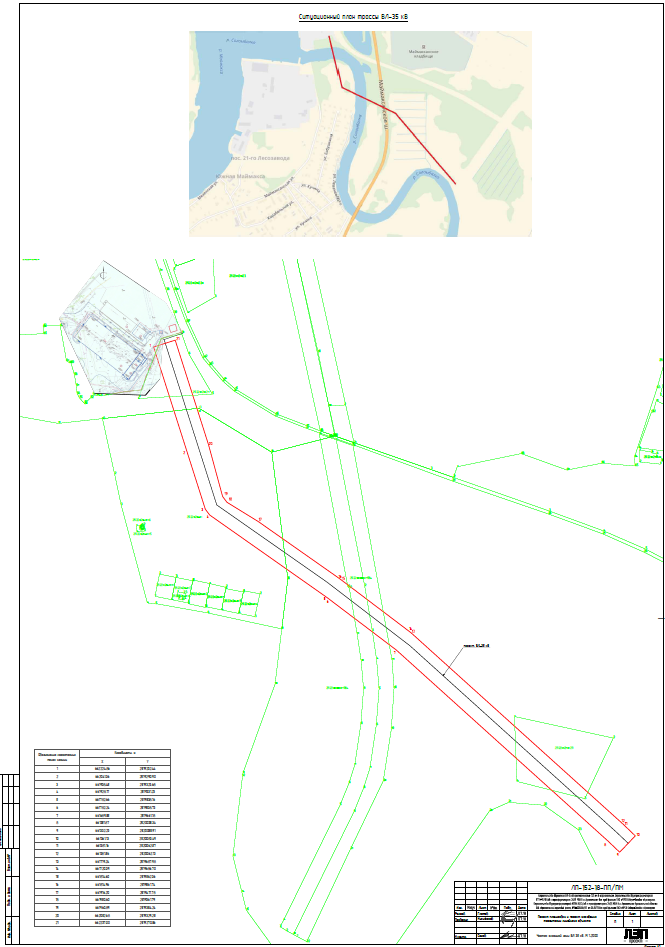 Приложение № 2к проекту планировки территории линейного объекта "Участок двухцепной ВЛ-35 кВ протяженностью 1,25 км в г.Архангельске Архангельской области"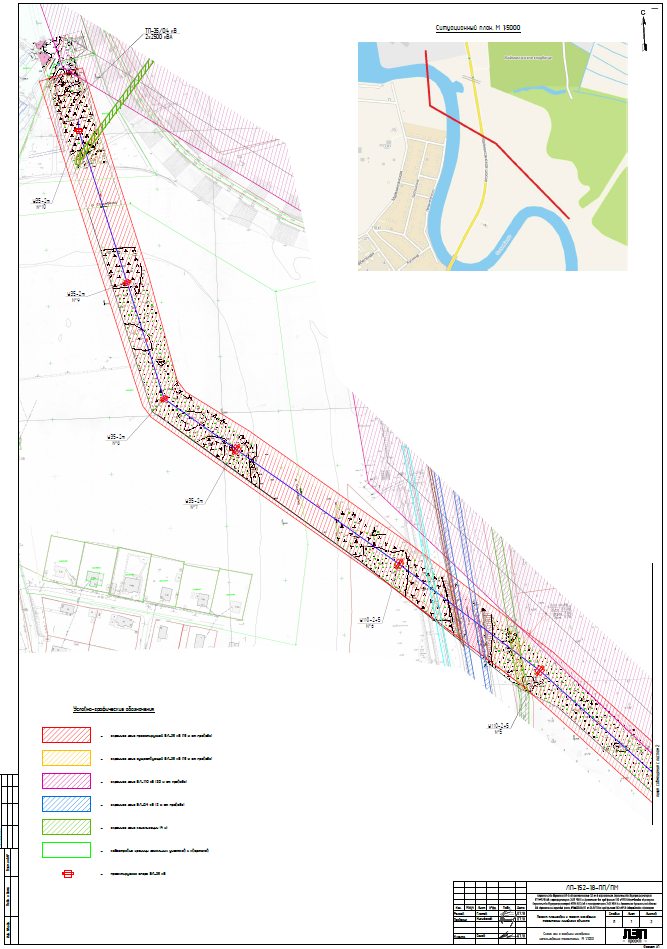 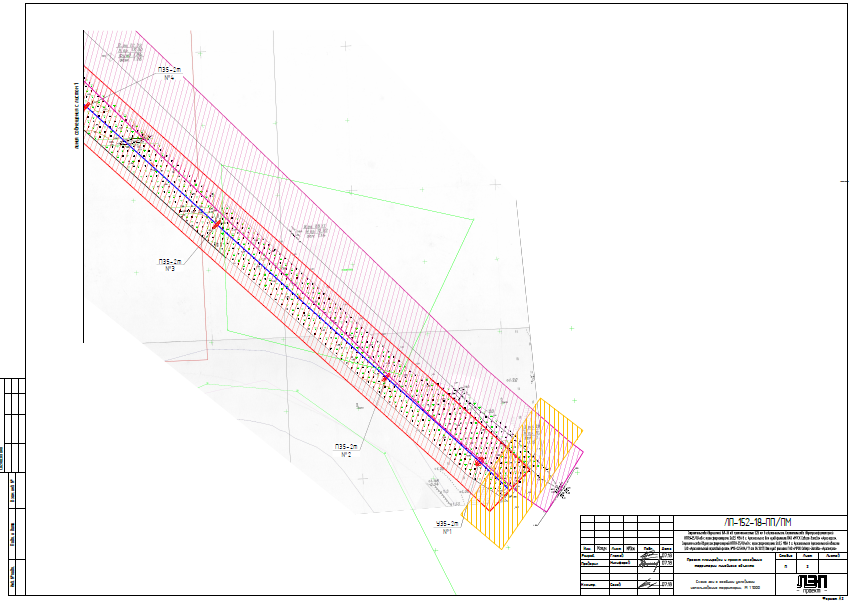 Проект межевания, подготовленный в составе документации по планировке территории линейного объекта "Участок двухцепной ВЛ-35 кВ протяженностью 1,25 км в г.Архангельске Архангельской области"Основная часть проекта межевания1. Характеристика полосы отводаПроектируемый участок линий электропередач 35 кВ находится на незастроенной территории Маймаксанского и Соломбальского террито-риальных округов г.Архангельска.Общая протяженность проектируемого участка линии 35 кВ составляет 1200 м.В связи со строительством линий электропередач перенос или реконструкция существующих смежных коммуникаций не требуется.На всем протяжении линейной части, а также на проектируемых площадках для размещения линейного объекта проведены инженерные изыскания в соответствии с действующим законодательством.Основные технико-экономические показатели по воздушной линии представлены в таблице.Таблица – Технико-экономические показателиПотребность в земельных ресурсах для строительства линий напряже-нием 35 кВ определена на основании норм отвода земель в соответствии 
с Правилами определения размеров земельных участков для размещения воздушных линий электропередачи и опор линий связи, обслуживающих электрические сети, утвержденными постановлением Правительства Российской Федерации от 11 августа 2003 года № 486, а также № 4278тм-т1 "Нормы отвода земель для электрических сетей напряжением 0,38-750 кВ",  и требованиями технологического процесса  для размещения и проезда строительной техники.2В соответствии с Правилами установления охранных зон объектов электросетевого хозяйства и особых условий использования земельных участков, расположенных в границах таких зон, утвержденными постановлением Правительства Российской Федерации от 24.02.2009 № 160, для линий электропередачи устанавливается охранная зона трассы линии освещения вдоль воздушных линий электропередачи в виде части поверхности участка земли и воздушного пространства (на высоту, соответствующую высоте опор воздушных линий электропередачи), ограниченной параллельными вертикаль-ными плоскостями, находящимися  по обе стороны линии электропередачи от крайних проводов при не отклонённом их положении на расстоянии 15 метров для ВЛ напряжением 35 кВ.В пределах охранных зон воздушных линий электропередачи без письменного решения о согласовании сетевых организаций юридическим и физическим лицам запрещается:строительство, капитальный ремонт, реконструкция или снос зданий и сооружений;горные, взрывные, мелиоративные работы, в том числе связанные 
с временным затоплением земель;посадка и вырубка деревьев и кустарников;проход судов, у которых расстояние по вертикали от верхнего крайнего габарита с грузом или без груза до нижней точки провеса проводов переходов воздушных линий электропередачи через водоемы менее минимально допустимого расстояния, в том числе с учетом максимального уровня подъема воды при паводке;проезд машин и механизмов, имеющих общую высоту с грузом или без груза от поверхности дороги более 4,5 метра (в охранных зонах воздушных линий электропередачи);полив сельскохозяйственных культур в случае, если высота струи воды может составить свыше 3 метров (в охранных зонах воздушных линий электропередачи);полевые сельскохозяйственные работы с применением сельско-хозяйственных машин и оборудования высотой более 4 метров (в охранных зонах воздушных линий электропередачи) или полевые сельскохозяйственные работы, связанные с вспашкой земли (в охранных зонах кабельных линий электропередачи);размещать детские и спортивные площадки, стадионы, рынки, торговые точки, полевые станы, загоны для скота, гаражи и стоянки всех видов машин и механизмов (в охранных зонах воздушных линий электропередачи);складировать или размещать хранилища любых, в том числе горюче-смазочных, материалов.Согласно сведениям государственного кадастра объектов недвижимости (ГКН) объект предполагается разместить на земельных участках следующих категорий – земли населенных пунктов.3Особо охраняемые природные территории:Строящаяся трасса линии освещения не затрагивает особо охраняемых природных территорий федерального, регионального и местного значения.Объекты и территории историко-культурного наследия:В пределах трассы линии освещения объектов культурного наследия, памятников истории и культуры, в том числе памятников археологии, 
не зарегистрировано.2. Сведения о затрагиваемых земельных участкахФормирование земельных участков для размещения линий осуществляется из земель, не закрепленных за конкретными лицами.Для размещения опор линий электропередач и трансформаторной подстанции 35/0,4 кВ образуются многоконтурные земельные участки общей площадью 1470,25 кв.м, состоящие из:земельного участка общей площадью 403.75 кв.м, состоящего из 10 зам-кнутых контуров, расположенных в границах кадастрового квартала 29:22:0000000;земельного участка общей площадью 1066,5 кв.м, состоящего из 1 зам-кнутого контура, расположенного в границах земельного участка 29:22:012102:7.Приложение к проекту межевания территории линейного объекта "Участок двухцепной ВЛ-35 кВ протяженностью 1,25 км в г.Архангельске Архангельской области"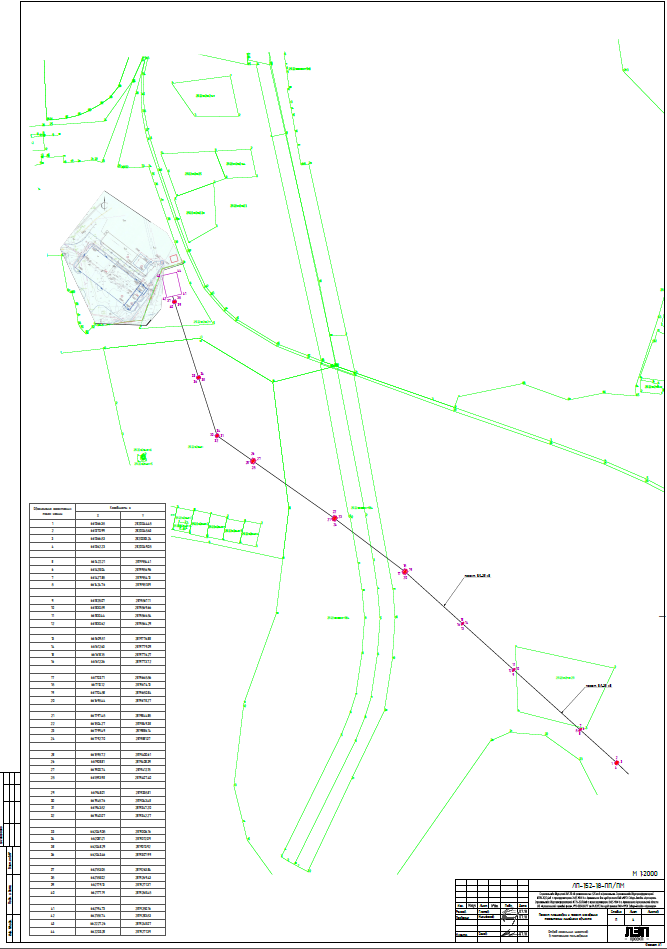 ПриложениеУТВЕРЖДЕНАраспоряжением Главымуниципального образования"Город Архангельск"от 22.10 2018 № 3110рВЛ-35 кВВЛ-35 кВ1. Номинальное напряжение, кВ352. Марка провода, сечение жилАС120/193. Строительная длина, м12004. Количество цепей25. Тип опорСтальные унифицированные У35-2т, 
У110-26. Охранная зона (зона вдоль ВЛ в виде земельного участка и воздушного пространства, ограниченных вертикальными воображаемыми плоскостями, расположенными по обе стороны линии от крайних проводов при не отклоненном их положении), м15